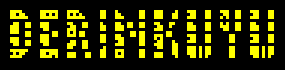 © Oscar Miralles 2019-2020IntroducciónUnas criaturas extrañas han raptado a la princesa Evelina y se la han llevado al fondo de la ciudad subterránea de Derinkuyu para encerrarla en una jaula.Tu eres su amado y debes rescatarla de las garras de estos seres. Para ello deberás cruzar el bosque evitando los ataques de los pájaros, atravesar el templo saltando serpientes y ratas que intentarán morderte y descender a la ciudad subterránea donde te esperan muchos más peligros, más serpientes, ratas, murciélagos, estalactitas y pirañas; todos acechando en la oscuridad para terminar con alguna de tus 4 vidas. Por suerte para ti, hay algunas vidas extras repartidas por la ciudad. Intenta no caer en las dos grandes aberturas en el suelo de la ciudad o caerás al pozo perdiendo todas tus vidas irremediablemente.Hazte con todas las llaves que encuentres en tu camino, te servirán para abrir las puertas que llevan a niveles subterráneos cada vez más inhóspitos.Al fondo de la ciudad subterránea hallarás a tu amada, utiliza la última llave y abre la jaula, para al fin, poder abrazarla y ser feliz para siempre.TecladoO – IzquierdaP – Derecha<Espacio> - SaltoHéroesEnemigosObjetos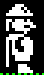 Héroe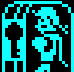 Princesa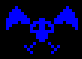 Pájaros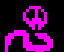 Serpientes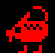 Ratas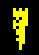 Estalactitas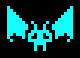 Murciélagos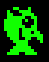 Pirañas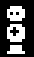 Vidas extra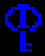 Llaves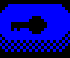 Puertas